О внесении изменений в постановлениеадминистрации г. Канска от 01.04.2013 № 424В связи с кадровыми изменениями в администрации г. Канска, руководствуясь статьями 30, 35 Устава города Канска, ПОСТАНОВЛЯЮ:1. Внести в постановление администрации г. Канска от 01.04.2013         № 424 «Об утверждении положения о комиссии по разработке схемы нестационарных торговых объектов на территории города Канска и внесению в нее изменений» (далее – Постановление) следующие изменения:1.1. Приложение № 2 к Постановлению изложить в новой редакции согласно приложению к настоящему постановлению.2. Ведущему специалисту Отдела культуры администрации г. Канска А.В. Назаровой опубликовать настоящее постановление в газете «Официальный Канск» и разместить на официальном сайте муниципального образования город Канск в сети Интернет.3.  Контроль за исполнением настоящего постановления возложить на заместителя главы города по правовому и организационному обеспечению, управлению муниципальным имуществом и градостроительству – начальник УАСИ Ю.С. Щербатых и заместителя главы города по экономике и финансам Н.В. Кадач.4.   Постановление вступает в силу со дня подписания.Глава города Канска                                                                               Н.Н. КачанПриложение к постановлениюадминистрации г. Канска от «17» 05.2016 № 417                                                                   Приложение № 2 к постановлению администрации г. Канска от 01.04. 2013  № 424                                                                         СОСТАВ КОМИССИИНачальник отдела экономического развития и муниципального заказа администрации г. Канска                        С.В. Юшина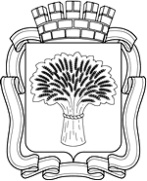 Российская Федерация                                                                             Администрация города Канска
Красноярского краяПОСТАНОВЛЕНИЕРоссийская Федерация                                                                             Администрация города Канска
Красноярского краяПОСТАНОВЛЕНИЕРоссийская Федерация                                                                             Администрация города Канска
Красноярского краяПОСТАНОВЛЕНИЕРоссийская Федерация                                                                             Администрация города Канска
Красноярского краяПОСТАНОВЛЕНИЕ17.05.2016 №417Щербатых Юлия Сафиулловназаместитель главы города по правовому и организационному обеспечению, управлению муниципальным имуществом и градостроительству – начальник УАСИ, председатель комиссииКадач Нина Владимировназаместитель главы города по экономике и финансам, заместитель председателя комиссии Апанович Татьяна АнатольевнаНачальник управления архитектуры, строительства и инвестиций администрации города Канска, секретарь комиссииЧлены комиссии:Колмакова Вера АлександровнаНачальник юридического отдела администрации г. КанскаЮшина Светлана ВитальевнаНачальник отдела экономического развития и муниципального заказа администрации г. КанскаБукалов Александр ВасильевичПредседатель МКУ «Комитет по управлению муниципальным имуществом г. Канска»Чижова Юлия СергеевнаГлавный специалист отдела экономического развития и муниципального заказа администрации г. КанскаДепутат Канского городского Совета депутатов По согласованиюБезгодов Николай ПрокопьевичНачальник территориального отдела в            г. Канске Федеральной службы по надзору в сфере защиты прав потребителей и благополучия человека (по согласованию) Представитель органов внутренних дел (полиции)По согласованиюПредставитель органов, осуществляющих государственный пожарный надзор По согласованиюПредставитель Канского городского СобранияПо согласованию